Auction ItemsSilent Auction Items
Montes Purple Angel 2012 92pts. opening bid $50
Faust The Pact 2012 95pts opening bid $125
Franciscan Cabernet 2011 1.5L Napa opening bid $50
Rodney Strong Reserve Cabernet 1.5L 2011 opening bid $85
J. Lohr Cabernet 1.5L 2012 Paso Robles opening bid $40 - 4 Dom Perignon Luminous 2004 opening bid $250
Ferrari Carano Cabernet 3L 2012 91pts opening bid $250
Rodney Strong Symmetry 2012 opening bid $65
Lock Stock & Barrel 13yr Rye 101.3 proof opening bid $100
JD Sinatra Century Limited Edition 100 proof opening bid $500 
Raffle Items: Door prizes will be drawn from Raffle Tickets
27 Tickets $20  Raffles will be drawn at 10pm
12 Tickets $10
3 tickets per item  
Patriots Crossing $25 G.C. 
Bodega Norton Malbec 1.5L 2014
BCTC Hoodie Lg or XL
BCTC Long Sleeve Tech  
Back Pack
Golf Bag
ACF Jacket
Race for Resources entries
Basket of minis- assortment of 50ml liquors
Italian Wine Basket

Featured Cocktails
Tanteo Jalepeno Margarita- Tanteo Jalepeno Tequila, fresh lime juice & a touch of agave nectar.  Served on the rocksAbsolut Kahlua White Russian- Absolut Pure Vodka, Kahlua Coffee Liqueur & cream If your photo is not a flawless fit for the space, you can crop it to fit in almost no time. Just select the picture and then, on the Picture Tools Format tab, click Crop.Table #1Guarachi Wine Partners & Cameron Hughes 
Bodega Norton Malbec Reserve, Argentina
Bodega Norton Privada, Argentina
Montes Alpha Pinot Noir, Chile
Santa Ema Reserve Merlot, Chile
Black Ink Red, California
Montes Alpha Chardonnay, Chile
Cameron Hughes
Cam Collection Chardonnay, Monterey
Cam Collection Pinot Noir, California
Zin Your Face, California

Table #2Vintage Wines
PromisQous White, California
PromisQous Red, CaliforniaDeep Purple Zinfandel, Lodi
Purple Cowboy Red, Paso Robles
Purple Cowboy Cabernet, Paso Robles
Monogamy Cabernet, North Coast
Middle Sister Wicked White, CaliforniaTable #3Treasury Wine Estates & Freixenet
Beringer Luminous Chardonnay, Napa
Beringer Sauvignon Blanc, Napa
Chateau St. Jean Pinot Noir, California
Stags’ Leap Petite Sirah, Napa
Pepperjack Shiraz Blend, Barossa
Gloria Ferrer Blanc de Noir, Carneros
Gloria Ferrer Pinot Noir, Carneros
Segura Viudas Reserva Heredad, Spain

Table #4Rodney Strong & Kobrand
Rodney Strong Charlottes Home Sauvignon Blanc, Sonoma
Rodney Strong Chardonnay Sonoma
Rodney Strong Russian River Pinot Noir, Sonoma
Rodney Strong Merlot, Sonoma
Rodney Strong Alexander Valley Cabernet Sauvignon, Sonoma
Taittinger La Francaise 
St. Francis Chardonnay, Sonoma
Jadot Pinot Noir, Burgundy
Tenuta Sette Ponti, Crognolo, Tuscany
Masi, Campofiorin, Veneto
Croft Reserve Tawny Port, PortoTable #5Prestige Imports
Cliffhanger Pinot Grigio, Trentino
Cliffhanger Proprietor Red, Trentino
Mezzacorona Pinot Grigio, Trentino
Luigi Righetti SOL, Veneto
Castello di Querceto, Chianti Classico, Tuscany
Stemmari Pinot Noir, SicilyStemmari Baci Vivaci, Sicily
Goosebump
Middleton Family EstatesBuried Cane Chardonnay, Washington
Buried Cane Cabernet, Washington
Clayhouse Adobe White, California
Clayhouse Adobe Red, CaliforniaTable #6J. Lohr & Wagner Family 
J. Lohr Estate Chardonnay, Paso Robles
J. Lohr Arroyo Vista Chardonnay, Paso Robles
J. Lohr Fume Crossing Sauvignon Blanc, Paso Robles
J. Lohr Los Osos Merlot, Paso Robles
J. Lohr Falcon Perch Pinot Noir, Paso Robles
J. Lohr Hilltop Cabernet Sauvignon, Paso Robles
Mer Soleil Silver Reserve Chardonnay, St. Lucia Highlands
Emmolo Sauvignon Blanc, Napa
Emmolo Merlot, NapaTable #7 Trinchero & Ferrari CaranoMenage a Trois Moscato, California
Complicated Chardonnay, Sonoma
Menage a Trois Silk, California
Menage a Trois Midnight, California
Folie a Deux Chardonnay, Russian River
Napa Cellars Cabernet Sauvignon, Napa
Taken Red, Napa
Ferrari Carano Fume Blanc, Sonoma
Ferrari Carano Siena, Sonoma
Ferrari Carano Pinot Grigio, Sonoma
Ferrari Carano Cabernet Sauvignon (Auction Item)
Table #8Constellation & HuneeusEstancia Unoaked Chardonnay, Monterey
Franciscan Equilibrium, Napa
Clos du Bois Reserve Chardonnay, Sonoma
Estancia Pinot Noir, Monterey
Franciscan Cabernet Sauvignon, Napa (Auction Item)
Simi Cabernet Sauvignon, Alexander Valley
Ruffino Chianti Riserva Ducale, Tuscany
Faust, Cabernet Sauvigno, Napa
Saldo Zinfandel, California
Primus Red, Chile 
Primus Malbec, Chile
Veramonte Red Blend, ChileThe BarPhillips Distilling, Featured Cocktails & Spirits
Macallan 15yr Fine Oak, Highland Single Malt
Macallan 12yr Sherry Cask, Highland Single Malt
Ardbeg 10yr Islay Single Malt
Bowmore 12yr Islay Single Malt
Johnnie Walker Select Casks 10yr Rye Cask Finish
Hochstadter’s Slow & Low Straight Rye, Orange & Honey
Hochstadter’s Lock, Stock & Barrel 13yr Rye (Auction Item)
Cavalry Bourbon Whiskey 90 proof Small Batch
Revel Stoke Pumpkin Spiced Whisky
Tomatin 12yr French Oak, Highland Single Malt
Tomatin 14yr Portwood, Highland Single MaltFeatured Cocktails
Apple Punch- Revel Stoke Roasted Apple, ginger ale & apple cider
Apple Pie (shot)- Revel Stoke Roasted Apple & 
A splash of Bourbon cream
Cucumber Fizz- Prairie Cucumber Vodka, Lemonade &
 A splash of club sodaThank you to R&R Marketing & all our Volunteers 
from BCTC & ACF.  After tonight’s event you can find 
the great wines offered tonight at these great wine shops

Patriots Crossing in Titusville, NJ
Pine Creek Wine & Spirits in Ringoes, NJ
Little Brothers Wine & Spirits in Flemington, NJ
Super Saver in Pennington, NJ
Notes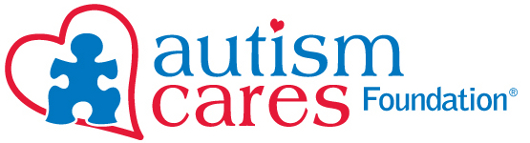 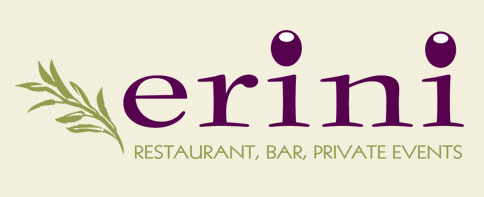 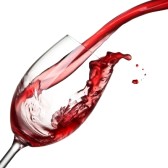 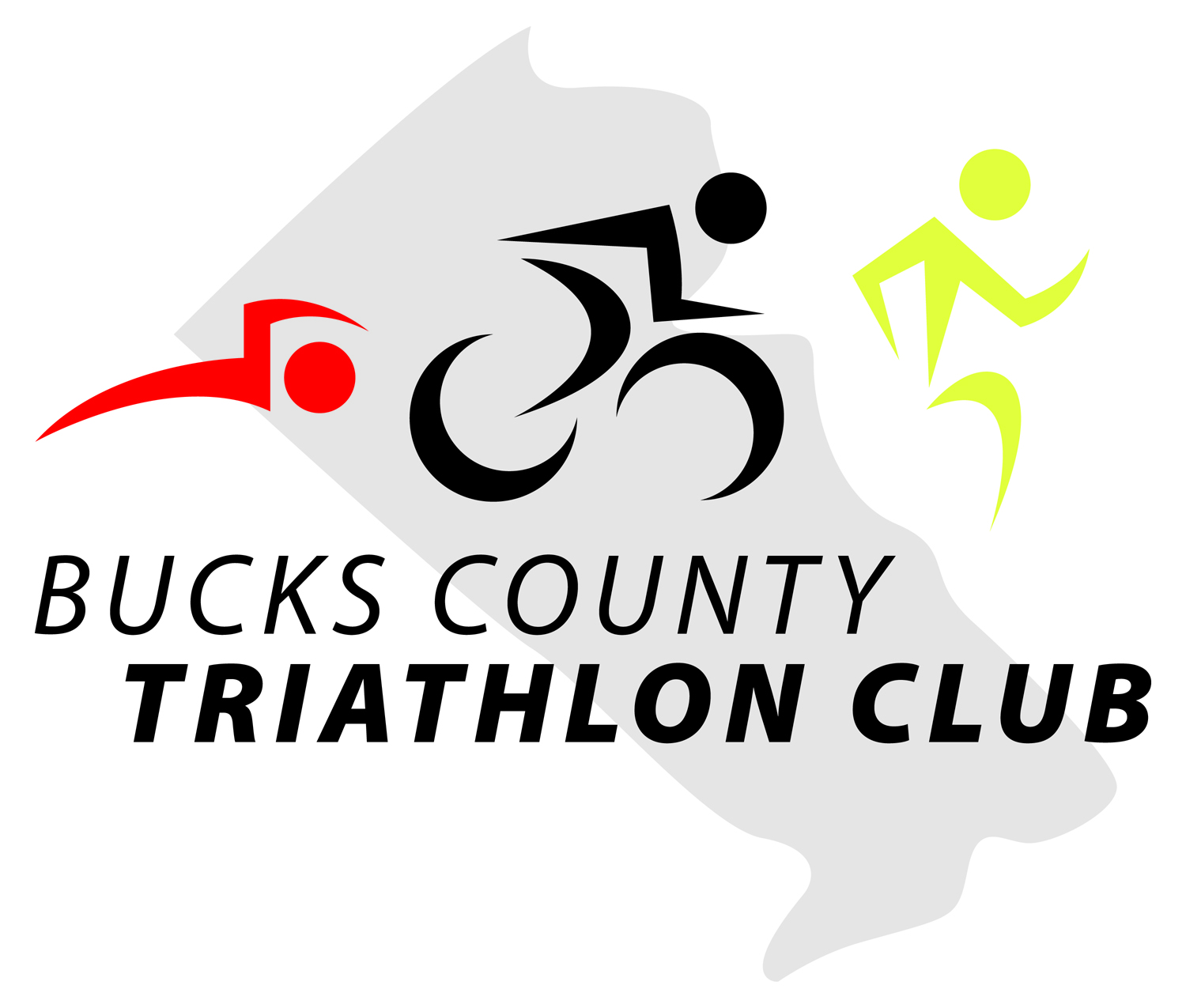 